Комитет по стандартам ВОИС (КСВ)Шестая сессияЖенева, 15-19 октября 2018 г.Рекомендации Совещания по ИКТ-стратегиям и использованию искусственного интеллектаДокумент подготовлен СекретариатомВВЕДЕНИЕ	В ходе пятьдесят седьмой серии заседаний Ассамблей ВОИС в 2017 г. Генеральный директор Всемирной организации интеллектуальной собственности (ВОИС) г-н Фрэнсис Гарри поставил вопрос о том, что ВОИС следует активнее осваивать быстро развивающиеся направления больших данных, Интернета вещей и искусственного интеллекта (ИИ).  В своей речи на сессии Генеральной Ассамблеи, опубликованной на сайте ВОИС по адресу http://www.wipo.int/about-wipo/en/dgo/speeches/a_57_dg_speech.html, он отметил, что одним моментов, требующих внимания ВОИС, могло бы быть расширение использования искусственного интеллекта и больших данных для целей административного управления интеллектуальной собственностью (ИС).	В глобальной инновационной экономике спрос на интеллектуальные права – патенты, товарные знаки, промышленные образцы, авторские права – быстро нарастает и усложняется. «Взрывные» технологии, такие как ИИ, методы анализа больших данных и блокчейн, могут использоваться для решения все более сложных задач, встающих перед ВИС.	В качестве первого шага Международное бюро разослало ведомствам интеллектуальной собственности (ВИС) циркулярное письмо C. 8706, в котором оно предложило им представить сведения и материалы об операционных решениях, связанных с применением ИИ и больших данных, применяемых ими конкретных системах ИИ, а также сообщить о своем опыте и иной полезной информации, которыми они могли бы поделиться с другими ВИС.	Для содействия обсуждению этих вопросов государствами-членами ВОИС и другими заинтересованными сторонами Международное бюро также организовало совещание ВИС по ИКТ-стратегиям и использованию искусственного интеллекта (ИИ) для административного управления ИС (совещание ИКТИИ), которое состоялось в штаб-квартире ВОИС в Женеве 23 – 25 мая 2018 г. Совещание ИКТИИ открыл Генеральный директор, который подчеркнул необходимость использования возможностей передовых информационных технологий в условиях возрастания сложности и объемов заявок на регистрацию прав ИС, а также необходимость более активного сотрудничества между ведомствами ИС.  Делегации приветствовали инициативу ВОИС по созыву совещания, которое оказалось своевременным и полезным для обмена мнениями и опытом в области управления информационными и операционными системами в интересах эффективного административного управления ВИС.СООТВЕТСТВУЮЩИЕ РЕКОМЕНДАЦИИ ПО ВОПРОСАМ СТАНДАРТИЗАЦИИ 	Совещание было посвящено трем темам: (a) ИКТ-стратегии ВИС, обеспечивающей эффективное административное управление ведомствами; (b) международной ИКТ-стратегии в интересах охраны прав ИС в глобальном масштабе; и (c) применению ИИ и других современных технологий для целей административного управления ВИС.  Резюме обсуждения представлено в документе WIPO/IP/ITAI/GE/18/5, опубликованном по адресу http://www.wipo.int/meetings/en/doc_details.jsp?doc_id=407578.	Обсуждение проходило на основе документа WIPO/IP/ITAI/GE/18/3, размещенного по адресу http://www.wipo.int/meetings/en/details.jsp?meeting_id=46586 и содержащего 40 рекомендаций, разработанных Международным бюро в порядке содействия работе совещания.	Рекомендации были рассмотрены и в основном приняты делегациями, причем було указано, что некоторые рекомендации требуют времени для их реализации или дальнейшего изучения. Делегации также отметили, что в связи с некоторыми рекомендациями должны быть предусмотрены конкретные мероприятия.  Кроме того, делегации отметили, что соответствующие целевые группы КСВ могли бы рассмотреть в связи с рекомендациями R10, R12, R16, R17, R19, R21, R23, R32 и R33 более широкий спектр вопросов (см. пункты 6, 7, 8, 10, 11, 13, 14 и 15 документа WIPO/IP/ITAI/GE/18/5.)	В порядке исполнения решений совещания ИКТИИ Международное бюро создало специализированную веб-страницу http://www.wipo.int/about-ip/en/artificial_intelligence/. Международное бюро также создало электронный форум для обсуждения ИКТ-стратегий и методов использования ИИ для административного управления ИС по следующему адресу: https://www3.wipo.int/confluence/display/ictai.  Доступ на форум открыт только для экспертов, назначаемых ВИС.ПРЕДЛОЖЕНИЯ	Секретариат настоящего Комитета дополнительно проанализировал указанные 40 рекомендаций и возможные мероприятия, предложенные на совещании ИКТИИ с учетом специфики деятельности КСВ.  Секретариат считает, что рекомендации можно подразделить на три группы: Группа 1: Рекомендации, связанные существующими задачами КСВ или новыми задачами, которые предлагается сформулировать на текущей сессии Комитета;Группа 2: Рекомендации, не связанные непосредственно ни с какими из текущих и предлагаемых задач КСВ, но, как представляется, связанные с возможной будущей деятельностью Комитета; иГруппа 3: Рекомендации, которые, как представляется, не связаны ни с текущей деятельностью КСВ, ни с его деятельностью в ближайшем будущем. 	Результаты анализа прилагаются к настоящему документу для их рассмотрения Комитетом.  Секретариат предлагает КСВ просить целевые группы КСВ рассмотреть соответствующие аспекты рекомендаций группы 1 и сообщить о своих дополнительных мероприятиях, необходимых для решения их соответствующей задачи/задач, включая предложение о внесении изменений в описание/описания соответствующей задачи/задач, если таковые необходимы.	Учитывая обсуждение, состоявшееся на совещании ИКТИИ и ИКТ-стратегию ВИС, направленную на использование «взрывных» технологий при организации своей деятельности, Международное бюро предлагает сформулировать новую задачу: рассмотреть рекомендации групп 2 и 3, изложенные в Приложении к документу CWS/6/3;изучить влияние «взрывных» технологий на административное управление ИС и данные ИС, имея в виду цели гармонизации и сотрудничества; иподготовить предложение о дорожной карте будущей разработки и совершенствования стандартов ВОИС в целях более эффективного сбора информации и данных по вопросам ИС, обмена и управления ими и их использования ВИС и другими заинтересованными сторонами с применением «взрывных» технологий.	Международное бюро также предлагает следующий текст описания новой задачи: «Подготовить предложение о дорожной карте будущей разработки и совершенствования стандартов ВОИС в целях более эффективного сбора информации и данных по вопросам ИС, обмена и управления ими и их использования ВИС и другими заинтересованными сторонами с применением «взрывных» технологий».	Международное бюро также предлагает создать соответствующую целевую группу для выполнения новой задачи и готово возглавить такую целевую группу в случае ее создания.  На следующей сессии КСВ следует представить отчет о ходе выполнения новой задачи.	КСВ предлагается:	(a)	принять к сведению содержание настоящего документа; 	(b)	рассмотреть результаты выполненного Секретариатом анализа, упоминаемые в пункте 8 выше и воспроизведенные в Приложении к настоящему документу;	(c)	рассмотреть и утвердить предложение, изложенное в пункте 10 выше;	(d)	рассмотреть и утвердить предложение о постановке новой задачи и предлагаемое описание новой задачи, представленное в пунктах 11 и 12 выше	(e)	рассмотреть и утвердить предложение о создании новой целевой группы и назначении соответствующего руководителя целевой группы и просить созданную целевую группу представить отчет о ходе реализации новой задачи на его следующей сессии, как указано в пункте 13 выше.[Приложение следует]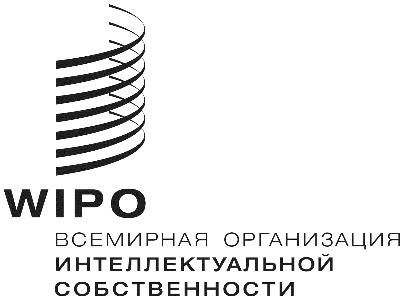 RCWS/6/3    CWS/6/3    CWS/6/3    Оригинал:  английскийОригинал:  английскийОригинал:  английскийдата:  14 сентября 2018 г.дата:  14 сентября 2018 г.дата:  14 сентября 2018 г.